TRIVIS - Střední škola veřejnoprávní a Vyšší odborná škola prevence kriminality 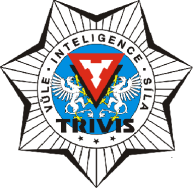 a krizového řízení Praha,s. r. o.Hovorčovická 1281/11 182 00  Praha 8 - Kobylisy OR  vedený Městským soudem v Praze, oddíl C, vložka 50353Telefon a fax: 283 911 561          E-mail : vos@trivis.cz                IČO 25 10 91 38Termíny zápočtů a zkoušek – Mgr. Marcela Hronová, MBA1.AV a 1.KPK – OŽP(Hovorčovická)14.12.2022  od 10:00-13:00 – uč. 1.AV   ( přednostně pro 1.KPK )21.12.2022  od 9:00-12:00 – uč. 1.AV04.01.2023  od 9:00-12:00 – uč. 1.AV11.01.2023  od 9:00-12:00 – uč. 1.AV